ΠΡΟΣΚΛΗΣΗ   ΣΥΓΚΛΗΣΗΣ ΔΗΜΟΤΙΚΟΥ ΣΥΜΒΟΥΛΙΟΥΚΟΙΝΟΠΟΙΗΣΗΒουλευτή Κεφ/νιάς κ. Αφροδίτη ΘεοπεφτάτουΑντιπεριφερειάρχη Π.Ε. Κεφ/νιάς Παναγή ΔρακουλόγκωναΠεριφερειακούς Συμβούλους Π.Ε Κεφ/νιάςΓενική Γραμματέα του Δήμου κα  Κυριακή ΝικολαΐδουΠροϊσταμένους Δ/νσεων Υπηρεσιών Δήμου Κεφ/νιάςΠροϊσταμένους Τμημάτων – Γραφείων  Δ/νσεων Υπηρεσιών Δήμου Κεφ/νιάςΙστοσελίδα ΔήμουΠροέδρους: Συμβουλίων Δημοτικών Κοινοτήτων, Συμβουλίων  Τοπικών Κοινοτήτων και Εκπροσώπων Τοπ. Κοινοτήτων Δήμου Κεφ/νιάς. Προέδρους Ν.Π.Ι.Δ.Προέδρους Ν.Π.Δ.Δ.Πίνακα ΑνακοινώσεωνΠολιτικά Κόμματα Τοπικά Μ.Μ.Ε.Σύλλογο Δημοτικών Υπαλλήλων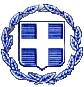 ΕΛΛΗΝΙΚΗ ΔΗΜΟΚΡΑΤΙΑΝΟΜΟΣ  ΚΕΦΑΛΛΗΝΙΑΣ ΔΗΜΟΣ  ΚΕΦΑΛΛΟΝΙΑΣ Δ/ΝΣΗ ΔΙΟΙ/ΚΩΝ ΥΠΗΡΕΣΙΩΝΤΜΗΜΑ ΔΙΟΙΚ/ΚΗΣ ΜΕΡΙΜΝΑΣ & ΥΠΟΣΤΗΡΙΞΗΣ ΠΟΛΙΤΙΚΩΝ ΟΡΓΑΝΩΝΠληρ. Βασιλείου ΝατάσαΤαχ. Δ/νση : Πλατεία Βαλλιάνου28100 ΑΡΓΟΣΤΟΛΙΤΗΛ: 2671360 158@dimsimkef@gmail.com                                                                              Αργοστόλι: 8/3/2019                                 Αριθ. Πρωτ: 6669 ΕΛΛΗΝΙΚΗ ΔΗΜΟΚΡΑΤΙΑΝΟΜΟΣ  ΚΕΦΑΛΛΗΝΙΑΣ ΔΗΜΟΣ  ΚΕΦΑΛΛΟΝΙΑΣ Δ/ΝΣΗ ΔΙΟΙ/ΚΩΝ ΥΠΗΡΕΣΙΩΝΤΜΗΜΑ ΔΙΟΙΚ/ΚΗΣ ΜΕΡΙΜΝΑΣ & ΥΠΟΣΤΗΡΙΞΗΣ ΠΟΛΙΤΙΚΩΝ ΟΡΓΑΝΩΝΠληρ. Βασιλείου ΝατάσαΤαχ. Δ/νση : Πλατεία Βαλλιάνου28100 ΑΡΓΟΣΤΟΛΙΤΗΛ: 2671360 158@dimsimkef@gmail.com                                                                  ΠΡΟΣ:       Τακτικά μέλη του Δημοτικού      Συμβουλίου Δήμου Κεφαλλονιάς          Δήμαρχο Κεφ/νιάς    κ. Αλέξανδρο Παρίση     Παρακαλείσθε όπως προσέλθετε στην 13η τακτική δημόσια συνεδρίαση  του Δημοτικού Συμβουλίου η οποία θα πραγματοποιηθεί στο Δημοτικό Θέατρο Αργοστολίου «Ο ΚΕΦΑΛΟΣ» (αίθουσα Αντίοχου Ευαγγελάτου),  την 15η   Μαρτίου 2019   ημέρα Παρασκευή  και  ώρα  18:30   προκειμένου να συζητηθούν  τα παρακάτω  θέματα της ημερήσιας διάταξης:Έγκριση 1ης αναμόρφωσης προϋπολογισμού οικονομικού έτους 2019 του Ν.Π.Δ.Δ. με την επωνυμία «ΔΗΜΟΤΙΚΟ  ΓΗΡΟΚΟΜΕΙΟ ΑΡΓΟΣΤΟΛΙΟΥ» (αρ. 10/2019 απόφαση Δ.Σ. του Δ.Γ.Α.)ΕΙΣ: Πρόεδρος του Δ.Γ.Α. κ. Γ.  Αποστολάτος"Συνέχιση Δράσης επιδότησης ενοικίου για την κοινωνική ένταξη των ΡΟΜΑ που διαβιούν στον πρόχειρο καταυλισμό της Κρανιάς Αργοστολίου".ΕΙΣ: Α/Δ κ. Δ. Λυκούδης Έγκριση λογαριασμών εκκαθάρισης της Δημοτικής Επιχείρησης με την επωνυμία «Κέντρο Χορωδιακής Πράξης (ΚΕ.ΧΟ.ΠΡΑ.) Αργοστολίου –Ληξουρίου» και απαλλαγή των εκκαθαριστών από κάθε ευθύνη.ΕΙΣ: Α/Δ κ. Δ. ΓαρμπήΈγκριση λογαριασμών εκκαθάρισης της Δημοτικής Επιχείρησης με την επωνυμία «Δημοτικός Ραδιοφωνικός Σταθμός Λειβαθούς (Λειβαθώ FM105,9)» και απαλλαγή των εκκαθαριστών από κάθε ευθύνη.ΕΙΣ: Α/Δ κ. Δ. ΓαρμπήΈγκριση λογαριασμών εκκαθάρισης της Δημοτικής Επιχείρησης με την επωνυμία «Κοινωνική Επιχείρηση Δήμου Λειβαθούς (ΚΕ.ΔΗ.Λ.)» και απαλλαγή των εκκαθαριστών από κάθε ευθύνη.ΕΙΣ: Α/Δ κ. Δ. ΓαρμπήΕπέκταση Φωτισμού Οδών και Πλατειών (Φ.Ο.Π.).               ΕΙΣ: Α/Δ κ. Δ. ΓαρμπήΕκμίσθωση δημοτικού ακινήτου στην Τ.Κ. Ζόλων.            ΕΙΣ: Α/Δ κ. Δ. Γαρμπή Καθορισμός θέσεων τμημάτων αιγιαλών – παραλιών για παραχώρηση με δημοπρασία.            ΕΙΣ: Ε.Δ.Σ κ. Ν. Παπαδάτος  Ορισμός Διοίκησης Κεφαλαίου Αυτοτελούς Διαχείρισης ΣΠΥΡΙΔΩΝΟΣ ΚΑΚΟΥΡΗ .              ΕΙΣ: Πρόεδρος Δ.Σ κ. Σ.-Γ. ΑλυσανδράτοςΈγκριση μελέτης και καθορισμός τρόπου ανάθεσης αυτής με τίτλο: «Προμήθεια Ειδών Σήμανσης και Ασφάλειας Καθρεπτών Οδών, Πινακίδων Οδοσήμανσης και Τροχαίας». ΕΙΣ: Α/Δ κ. Δ. Λυκούδης Λήψη απόφασης Δημοτικού Συμβουλίου επί ενστάσεως Αναδόχου του έργου: «ΔΙΚΤΥΟ ΥΔΡΕΥΣΗΣ ΑΡΓΟΣΤΟΛΙΟΥ – ΧΑΜΗΛΗ ΖΩΝΗ». ΕΙΣ: Α/Δ κ. Δ. ΛυκούδηςΈγκριση 1ης αναμόρφωσης ΠΙΝΑΚΑ ΣΤΟΧΟΘΕΣΙΑΣ ΟΙΚΟΝΟΜΙΚΩΝ ΑΠΟΤΕΛΕΣΜΑΤΩΝ ΤΟΥ ΟΛΟΚΛΗΡΩΜΕΝΟΥ ΠΛΑΙΣΙΟΥ της ΕΤΑΙΡΕΙΑΣ ΔΙΑΧΕΙΡΙΣΗΣ ΑΠΟΒΛΗΤΩΝ ΚΕΦΑΛΛΟΝΙΑΣ ΚΑΙ ΙΘΑΚΗΣ Α.Ε. Ο.Τ.Α. (ΕΔΑ-ΚΙ Α.Ε. Ο.Τ.Α.) για το έτος 2019 (αρ. 22/2019 απόφαση  ΕΔΑΚΙ Α.Ε. Ο.Τ.Α.) ΕΙΣ: Πρόεδρος ΕΔΑΚΙ Α.Ε. Ο.Τ.Α. κ. Δ. ΚοκκόσηςΠρόταση απευθείας ανάθεσης προμήθειας εξοπλισμού παιδικών χαρών Δ.Ε. Παλικής (ΟΜΑΔΑ Β).ΕΙΣ: Α/Δ κ. Σ. ΓαρμπήΈγκριση μελέτης και καθορισμός τρόπου ανάθεσης αυτής με τίτλο: «Προμήθεια Εξοπλισμού Παιδικών Χαρών Δ.Ε. Αργοστολίου».             ΕΙΣ: Α/Δ κ. Σ. Γαρμπή Έγκριση μελέτης και καθορισμός τρόπου εκτέλεσης αυτής με τίτλο: «Προμήθεια Ιστορικού έργου με τίτλο: «Δήμος Κεφαλλονιάς – Όψεις της Ιστορίας και του Πολιτισμού».             ΕΙΣ: Α/Δ κ. Σ. Γαρμπή Υποβολή πρότασης από τον Δήμο Κεφαλλονιάς «Προμήθεια Ιστορικού Έργου με τίτλο: «Δήμος Κεφαλλονιάς – Όψεις της Ιστορίας και του Πολιτισμού» στο Τοπικό Πρόγραμμα CLLD/LEADER «Καλές Πρακτικές Νησιωτικής Ανάπτυξης του Προγράμματος Αγροτική Ανάπτυξη της Ελλάδας 2014-2020»            ΕΙΣ: Α/Δ κ. Σ. ΓαρμπήΈγκριση της αριθμ. 1/2019 απόφασης της Δημοτικής Κοινότητας Αργοστολίου με θέμα: «Κατασκευή αντιγράφου της «Αναπαυομένης» στο κοιμητήριο Δραπάνου Αργοστολίου του γλύπτη Δημήτρη Φιλιππότη»ΕΙΣ: Πρόεδρος Δ.Σ κ. Σ.-Γ. ΑλυσανδράτοςΑυθαίρετη κατάληψη δημοτικού χώρου στην Δ.Ε. Λειβαθούς, «Θέση Υπαπαντή - Πεσσάδας» - Έκδοση πρωτοκόλλου διοικητικής αποβολής.ΕΙΣ: Πρόεδρος Επιτροπής Παρακολούθησης Προστασίας & Ελέγχου Δημ. & Κοιν. Χώρων Δ. Κεφ/νιάς κ. Δ. ΜινέτοςΣυγκρότηση Επιτροπής Παραλαβής Φυσικού Εδάφους για τα έργα:α) « ΑΝΑΠΛΑΣΗ ΚΟΙΝΟΧΡΗΣΤΩΝ ΧΩΡΩΝ 21ης ΜΑΪΟΥ ΚΑΙ ΡΙΖΟΣΠΑΣΤΩΝ».β) «ΑΠΟΧΕΤΕΥΣΗ ΟΜΒΡΙΩΝ ΥΔΑΤΩΝ ΣΕ ΔΡΟΜΟ ΤΗΣ Δ.Σ ΕΛΕΙΟΥ-ΠΡΟΝΝΩΝ».γ) «ΑΣΦΑΛΤΟΣΤΡΩΣΗ ΟΔΟΥ ΣΤΗΝ ΘΕΣΗ ΑΪ ΓΙΑΝΝΗΣ Τ.Κ ΝΥΦΙΟΥ Δ.Ε ΑΡΓΟΣΤΟΛΙΟΥ».δ) «ΜΕΤΑΚΙΝΗΣΗ ΔΥΟ ΙΣΤΩΝ ΟΔΟΦΩΤΙΣΜΟΥ ΣΤΗΝ Τ.Κ ΣΠΑΡΤΙΩΝ Δ.Ε ΛΕΙΒΑΘΟΥΣ ».ε) «ΠΡΟΜΗΘΕΙΑ ΚΑΙ ΕΓΚΑΤΑΣΤΑΣΗ ΤΕΣΣΑΡΩΝ ΦΩΤΙΣΤΙΚΩΝ ΓΙΑ ΤΟΝ ΕΞΩΤΕΡΙΚΟ ΧΩΡΟ ΕΜΠΡΟΣΘΕΝ ΤΟΥ ΔΙΚΑΣΤΗΡΙΟΥ ΑΡΓΟΣΤΟΛΙΟΥ».στ) «ΠΛΑΚΟΣΤΡΩΣΗ ΠΛΑΤΕΙΑΣ ΔΑΜΟΥΛΙΑΝΑΤΩΝ ».ζ) «ΕΠΙΣΚΕΥΗ ΚΤΙΡΙΩΝ ΣΤΗ ΒΙΛΑ ΑΝΤΥΠΑ-ΔΙΑΜΟΡΦΩΣΗ ΕΞΩΤΕΡΙΚΩΝ ΧΩΡΩΝ».η) «ΟΛΟΚΛΗΡΩΣΗ ΕΡΓΑΣΙΩΝ ΑΠΟΧΕΤΕΥΣΗΣ Δ.Δ. ΠΟΡΟΥ ΔΗΜΟΥ ΚΕΦΑΛΛΟΝΙΑΣ»ΕΙΣ: Α/Δ κ. Δ. ΛυκούδηςΟρισμός Δημοτικού Συμβούλου με τον αναπληρωτή του ως τρίτο μέλος στην Επιτροπή Προσωρινής και Οριστικής Παραλαβής του έργου με τίτλο: «ΑΝΑΠΛΑΣΗ ΚΟΙΝΟΧΡΗΣΤΩΝ ΧΩΡΩΝ – ΠΛΑΤΕΙΑ ΒΑΛΛΙΑΝΟΥ» ΕΙΣ: Α/Δ κ. Δ. Λυκούδης  Ορισμός Δημοτικού Συμβούλου με τον αναπληρωτή του ως τρίτο μέλος στην Επιτροπή Προσωρινής και Οριστικής Παραλαβής του έργου με τίτλο: «ΑΝΑΠΛΑΣΗ ΚΟΙΝΟΧΡΗΣΤΩΝ ΧΩΡΩΝ – ΟΔΟΣ Π. ΒΑΛΛΙΑΝΟΥ» ΕΙΣ: Α/Δ κ. Δ. ΛυκούδηςΛήψη απόφασης για διαπλάτυνση πεζοδρομίου και την κατασκευή ράμπας ΑμεΑ, μπροστά από το κατάστημα της Εθνικής Τράπεζας στο Ληξούρι (αρ. 5/2019 απόφαση της Ε.ΠΟΙ.ΖΩ.).ΕΙΣ: Πρόεδρος της Ε.ΠΟΙ.ΖΩ. κ. Η. Κουρκουμέλης Λήψη απόφασης για απαγόρευση στάθμευσης μπροστά από την είσοδο τουριστικού καταλύματος στον Κατελειό (αρ. 7/2019 απόφαση της Ε.ΠΟΙ.ΖΩ.)ΕΙΣ: Πρόεδρος της Ε.ΠΟΙ.ΖΩ. κ. Η. Κουρκουμέλης                                                                                             Ο  ΠΡΟΕΔΡΟΣ                                                                   ΣΤΑΥΡΟΣ- ΓΕΡΑΣΙΜΟΣ  ΑΛΥΣΑΝΔΡΑΤΟΣ 